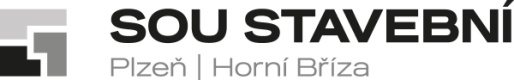 _Potvrzujeme objednávku. HBH atelier s.r.o., PlzeňV Plzni dne 21. 3. 2018Střední odborné učiliště stavební, Plzeň, Borská 55Střední odborné učiliště stavební, Plzeň, Borská 55Střední odborné učiliště stavební, Plzeň, Borská 55Borská 2718/55, Jižní Předměstí, 301 00 PlzeňBorská 2718/55, Jižní Předměstí, 301 00 PlzeňBorská 2718/55, Jižní Předměstí, 301 00 Plzeňtel.: 373 730 030, fax: 377 422 724tel.: 373 730 030, fax: 377 422 724HBH atelier s.r.o.e-mail: sou@souplzen.cze-mail: sou@souplzen.czLetkovská 5http://www.souplzen.czhttp://www.souplzen.cz326 00 PlzeňVÁŠ DOPIS ZN.:ZE DNE:NAŠE ZN.:15/201815/2018VYŘIZUJE:Ing. Luboš SoutnerIng. Luboš SoutnerTEL.:373 730 035373 730 035FAX:377 422 724377 422 724E-MAIL:soutner@souplzen.czsoutner@souplzen.czDATUM:21.03.201821.03.2018Objednávka č. 15/2018Objednáváme projekční práce na úpravy 1. patra domova mládeže v Borské 55, Plzeň, podle nabídky z 14. 3. 2018 v ceně 352 100,- Kč.Střední odborné učiliště stavební,Plzeň, Borská 55